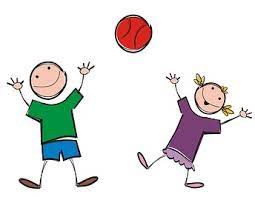 Czwartek 8.04.2021Temat dnia: Małe piłki i duże piłkiWitam Wszystkich i zapraszam do zabawy!Posłuchaj uważnie zagadki i powiedz co to jest:Jest okrągła niczym kula,
dzieci chętnie z nią biegają,
na boisku w czasie meczów
kopią ją lub odbijają.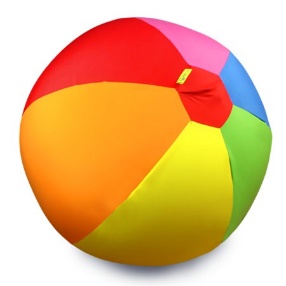 Zapraszam do zabawy – małe piłki i duże piłki Dziecko na hasło: Mała piłka - podskakuje delikatnie na palcach.  Gdy usłyszy hasło: Duża piłka - podskakuje ciężko na całych stopach. 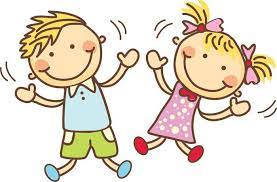 Zabawa z waszym ulubionym bohaterem z bajki – Powiedz, gdzie siedzi pies?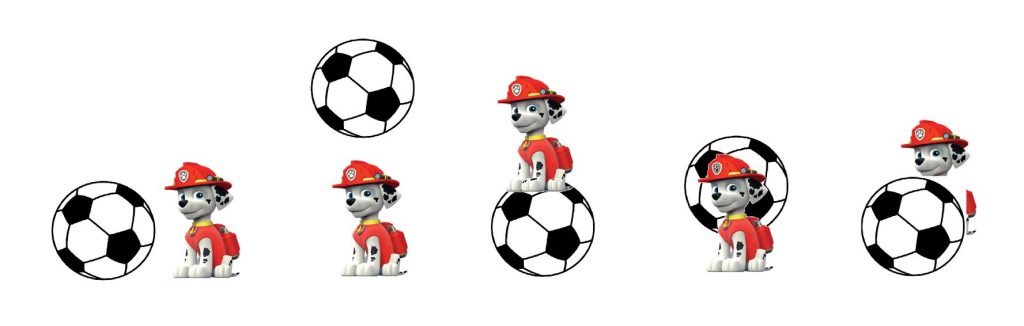 A teraz trochę ruchu – zabawa z piłką - Piłka do kosza – celowanie do kosza, pudła, miski piłeczką ( ćwiczenia celnego rzucania i koordynacji ręka – oko). 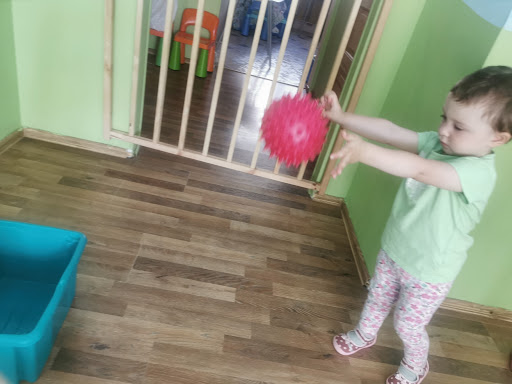 Duża piłka i mała piłka – ćwiczenia klasyfikacyjnePrzygotujcie dwie obręcze ( ze sznurka, skakanki, wstążki…), piłki lub wycięte koła z kolorowego papieru  ( trzy małe i cztery duże)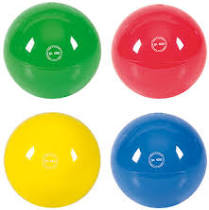 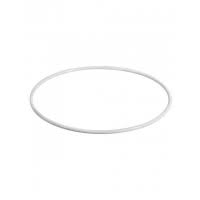 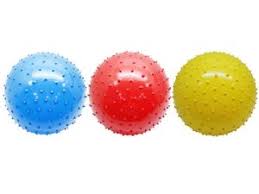 - posegreguj piłki wg wielkości do obręczy (małe – duże)- policz piłki małe, a teraz duże- których piłek jest więcej: dużych czy małych?- o ile więcej?- wyjmij piłki z obręczy i spróbuj połączyć piłki w pary: pierwsza para – pierwsza duża piłka z pierwszą małą piłką, druga para – druga duża piłka z drugą małą piłką, trzecia para – trzecia duża piłka z trzecią małą piłką, czwarta para – czwarta duża piłka i... ta piłka nie ma pary. − Której piłki brakuje? Czyli – o ile więcej jest dużych piłek? Zabawa-  Połącz takie same piłki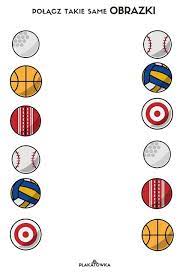 Drodzy rodzice nauczcie dziecko kozłowania, odbijania piłki o ziemię z różną siłą, turlania do celu, łapania z coraz większej odległości oraz wyrzucana z ciekawych pozycji. Dla chętnych – ćwiczenia grafomotoryczne – rysowanie po kropkach, kolorowanie piłki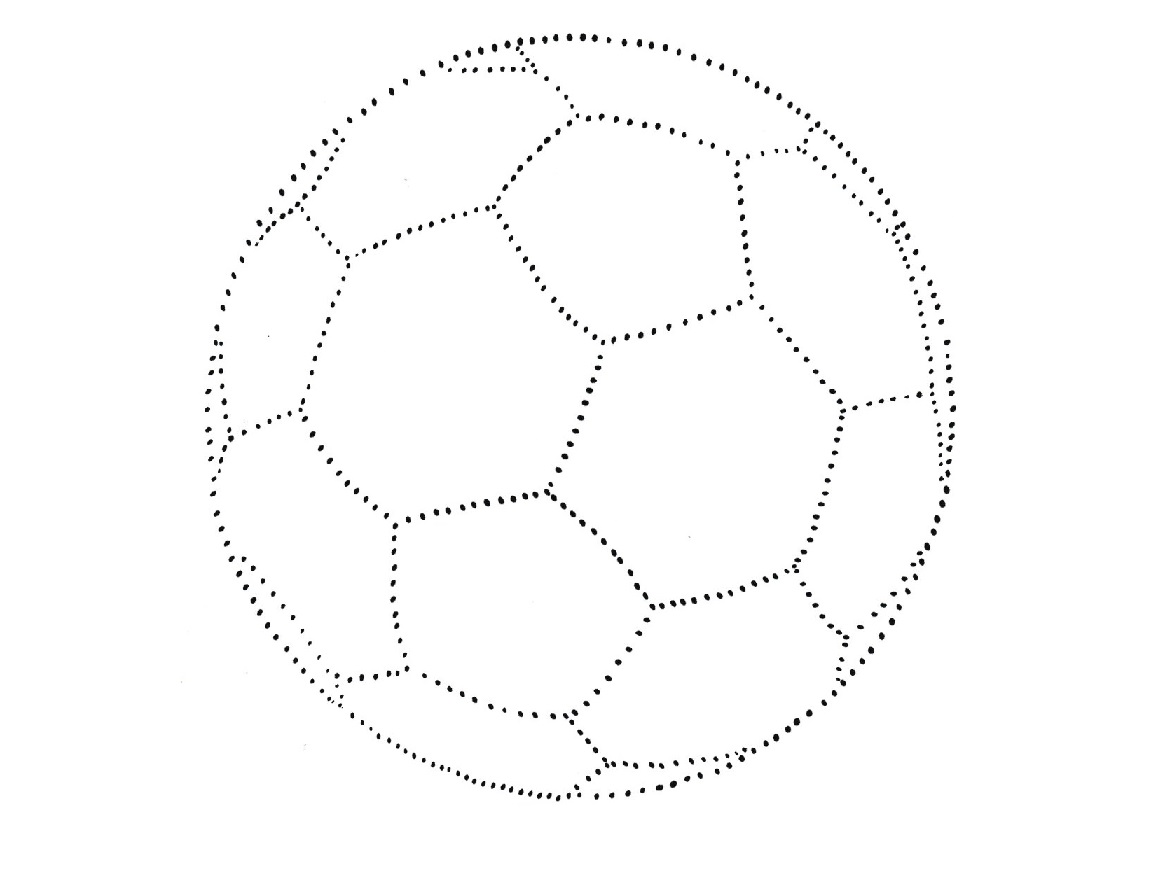 MIŁEJ ZABAWY!